                                Challenge René PRADA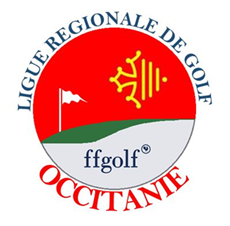 Calendrier 2018 Vendredi  20 avril   - 9 trous               Golf de Fiac     :   Tél. 05 63 70 64 70  Concours d’approche trou n :11Vendredi 4 mai     -  9 trous                Golf de Castres :  Tél. 05 63 72 27 06  Concours d’approche trou n :4Vendredi  8 juin - 9 trous                     Golf de Comminges   :  Tél.  05 61 95 90 20Concours d’approche trou n :8Vendredi  6 juillet-  9 trous                 Golf de Montauban :  Tél. 05 63 20 22 02Concours de drive trou n : 18Vendredi  17 août  - 18 trous  ( jaune) Golf de Seilh :  Tél. 05 62 13 14 14 Concours d’approche trou n :2Vendredi  14 septembre  - 9 trous     Golf de Las Martines:  Tél. 05 62 07 27 12   Concours de drive trou n :8 Vendredi  5 octobre  - 9 trous            Golf de Luchon :  Tél. 05 61 79 03 27Concours d’approche trou n :3Jeudi 25 octobre – 10 trous         Golf de Palmola   : Tél. 05 61 84 20 50 CERTIFICAT MEDICAL OBLIGATOIREParticipants :                Messieurs :   70 ans ou plus    -----    Dames :  65  ans ou plus                                     Index  de 0 à 36 maximumDéparts :   Rouge Dames                       Jaune : MessieursFormule :  Stableford   Brut et Net …2 prix brut, 3 prix net si le nombre de joueurs inscrits à une compétition le permet il y aura un classement sur  2 séries HommesProgramme :           9 h30 : Rassemblement des engagés,                                  10 h : Départ en shoot gun                                  13 h 00 : Déjeuner pris en commun,                                  14 h 30 : Résultats, Remise des prix Engagements :     Tarif : pour les Membres du club … 8€ + repas 21€….                                       Autres… green-fee ….19€ + 8 € + repas 21€….Inscription :  au plus tard à midi la veille de la compétition ,Veuillez communiquer votre date de naissance, votre  handicap, le nombre de repas .1 classement Général :  1 prix  brut et 1 prix  net  sur les 5 meilleurs résultats1 prix spécial  au tirage au sort : sera remis lors de la finale au Golf de Palmola  pour  les joueurs qui auront fait 5 compétitions ou plus ( non compris Palmola) Vous pourrez consulter le blog pour toutes informations, les résultats, ainsi que les photos des compétitions à l’adresse suivante :   www. golfeur31.skyrock.comInscription -   Tél. 05 61 35 84 45   --   Tél. 06 17 17 95 08e-mail :andre.loze@orange.frResponsable des épreuves : André Loze     